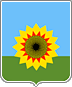 АДМИНИСТРАЦИЯМУНИЦИПАЛЬНОГО РАЙОНА БОГАТОВСКИЙСАМАРСКОЙ ОБЛАСТИПОСТАНОВЛЕНИЕот 09.10.2018г. N 844Об утверждении проекта планировки и проекта межевания территории для  строительства объекта АО «НГПЗ» 5423П  «Объекты общезаводского хозяйства для АО «НГПЗ». Первый этап строительства. Местоположение: Самарская область, Богатовский район, сельское поселение Максимовка.                                                 На основании статьи 46 Градостроительного кодекса Российской Федерации от 29.12.2004 № 190-ФЗ, статьи 16 Федерального закона от 06.10.2003 № 131-ФЗ «Об общих принципах организации местного самоуправления в Российской Федерации»,  с учетом протокола публичных слушаний от 12.09.2018г. и заключения о результатах проведения публичных слушаний по проекту планировки и проекту межевания территории для  строительства объекта АО «НГПЗ» 5423П  «Объекты общезаводского хозяйства для АО «НГПЗ». Первый этап строительства. Местоположение: Самарская область, Богатовский район, сельское поселение Максимовка от 12.09.2018 г., Администрация муниципального района Богатовский Самарской области ПОСТАНОВЛЯЕТ:   1. Утвердить проект планировки и проект межевания территории для  строительства объекта АО «НГПЗ» 5423П  «Объекты общезаводского хозяйства для АО «НГПЗ». Первый этап строительства. Местоположение: Самарская область, Богатовский район, сельское поселение Максимовка.2. Настоящее постановление подлежит опубликованию в районной газете «Красное знамя» и размещению на официальном сайте администрации муниципального района Богатовский.3. Настоящее постановление вступает в силу с даты подписания.   Глава  муниципального района БогатовскийСамарской области                                                                                             В.В.ТуркинСальников 22740